Retroalimentación Guía N° 15 Educación Física y Salud6° BásicoHabilidades Motrices Básicas: Estabilidad (OA1)¿En qué consisten las habilidades motrices básicas de estabilidad?Las habilidades motrices de estabilidad, son aquellos movimientos en donde la acción principal se centra en el control y dominio de nuestro cuerpo en un espacio determinado y así realizar eficazmente las tareas motrices que se requieren en las acciones propuestas.Nombra 3 ejemplos de habilidades motrices de Estabilidad.RodarEquilibrarGirar¿En cuál de estas imágenes se está trabajando la habilidad motriz de Estabilidad?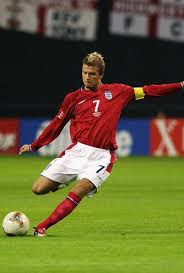 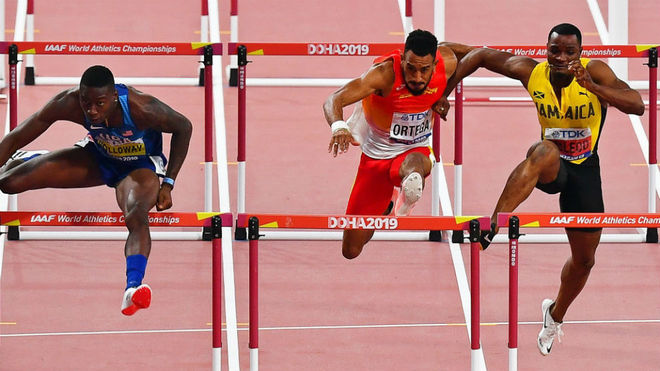 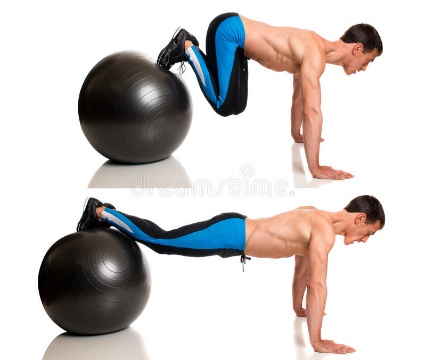 Escribe 3 beneficios de trabajar las habilidades motrices básicas de EstabilidadLee el siguiente fragmento y responde:En grupos de seis estudiantes, elaboran un esquema de gimnasia con diversos implementos, como aros, balones, cuerdas, entre otros. El esquema tiene que durar dos minutos e incluir los movimientos fundamentales como como dar botes con la pelota, rodar y lanzarla, girar y lanzar el aro, giros, desplazamientos, equilibrios y rodar, etc. Deben moverse al ritmo de la música manteniendo el control y dominio de su cuerpo en la ejecución.Según el texto anterior, ¿Cuál de las acciones realizadas corresponden a habilidades motrices básicas de estabilidad? Giros, desplazamientos, equilibrios y rodar.Marca con una V si es Verdadero o con una F si es Falso (Justificar las falsas)___V__  Al hacer la posición invertida, utilizamos la habilidad motriz de estabilidad.___F__ Las habilidades motrices básicas de estabilidad se relacionan con la manipulación de objetos.Las habilidades motrices de estabilidad se relacionan con el control y dominio del cuerpo en un espacio determinado.__V___ Rodar, girar y equilibrar son ejemplos de habilidades motrices básicas de estabilidad._____________________________________________________________________F___ Las habilidades motrices básicas de estabilidad son más importantes de desarrollar.Observa la siguiente imagen y responde: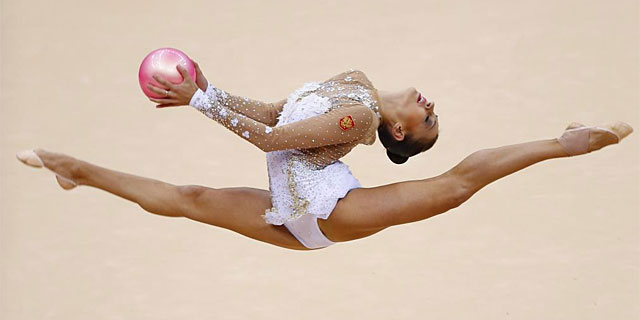 ¿Qué otra habilidad motriz aparte de la de estabilidad se está ejecutando en la imagen?Manipulación.¿Qué elemento de la condición física se destaca en la gimnasta?             Flexibilidad.Beneficios Habilidades Motrices Básicas de EstabilidadMejorar la postura y coordinación de nuestro cuerpo.Ayuda a que los movimientos sean mas eficientes en su ejecución.Mejora la capacidad de reacción frente a un estimulo.